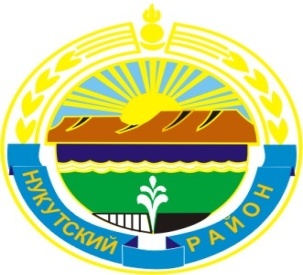 МУНИЦИПАЛЬНОЕ  ОБРАЗОВАНИЕ«НУКУТСКИЙ  РАЙОН»АДМИНИСТРАЦИЯМУНИЦИПАЛЬНОГО ОБРАЗОВАНИЯ«НУКУТСКИЙ РАЙОН»ПОСТАНОВЛЕНИЕ20 февраля 2020                                               № 82                                                п. НовонукутскийО внесении изменений в постановление Администрации муниципального образования «Нукутский район»от 01 июля 2019 года № 377 «О создании комиссии по обеспечению безопасности дорожного движения натерритории муниципального образования«Нукутский район»В соответствии с постановлением Правительства Российской Федерации от 25.04.2006 года № 237 « О правительственной комиссии по обеспечению безопасности дорожного движения», в связи с кадровыми изменениями, руководствуясь статьей 35 Устава муниципального образования «Нукутский район», АдминистрацияПОСТАНОВЛЯЕТ:1. Пункт 1 постановления Администрации муниципального образования «Нукутский район» от 01 июля 2019 года № 377 «О создании комиссии по обеспечению безопасности дорожного движения на территории муниципального образования «Нукутский район» изложить в новой редакции:«1. Утвердить состав комиссии по обеспечению безопасности дорожного движения на территории муниципального образования «Нукутский район» (далее - комиссия) в соответствии с Приложением №1 к настоящему постановлению.». 2. Постановление Администрации муниципального образования «Нукутский район» от 01 июля 2019 года № 377 «О создании комиссии по обеспечению безопасности дорожного движения на территории муниципального образования «Нукутский район» дополнить Приложением №1, в соответствии с Приложением № 1 к настоящему постановлению.3. Опубликовать настоящее постановление в печатном издании «Официальный курьер» и разместить на официальном сайте муниципального образования «Нукутский район». 4. Контроль за исполнением данного постановления оставляю за собой.           Мэр                                                                                                                С.Г. Гомбоев                                		Приложение №1к постановлению АдминистрацииМО «Нукутский район»                                                                                                               от 20.02.2020 г. № 82                            Приложение №1к постановлению АдминистрацииМО «Нукутский район»                                                                                                               от 01 июля 2019 года № 377СОСТАВ КОМИССИИпо обеспечению безопасности дорожного движения на территории муниципального образования «Нукутский район»Председатель комиссии:Андрианов                                    – начальник отдела по архитектуре, строительству и Сергей Валерьевич                         ЖКХ Администрации МО «Нукутский район».Секретарь комиссии: Бондаренко                                  – главный специалист по дорожной деятельности, Григорий Владимирович              транспорту и связи Администрации МО «Нукутский                                                          район».Члены комиссии: Мухометдяров                            – начальник отдела ГИБДД МО МВД «Заларинский»Ренат Каримович                           (по согласованию);Юлташев                                    – государственный инспектор дорожного надзора отделаРоман Ильич                                  ГИБДД МО МВД «Заларинский»;Марханов                                   –  главный специалист по ГО и ЧС Администрации МО Алексей Михеевич                       «Нукутский район» (по согласованию);Шарапова                                  – начальник отдела образования Администрации МООксана Юрьевна                            «Нукутский район» (по согласованию);Семёнов                                     – методист МКУ «Центр образования Нукутского Василий Анатольевич                   района»;Бунина                                        – глава  муниципального образования «Алтарик» Елена Михайловна                        (по согласованию);Имегенов                                    – глава  муниципального образования «Закулей» Владимир Алексеевич                  (по согласованию);Фёдоров                                     – глава муниципального образования  «Новоленино»Владимир Германович                  (по согласованию);Прудников                                 – глава муниципального образования  «Новонукутское» Юрий Владимирович                    (по согласованию);Тапхаров                                     – глава  муниципального образования  «Нукуты»Виктор Геннадьевич                      (по согласованию);Кудак                                          – глава  муниципального образования  «Первомайское» Александр Игоревич                   (по согласованию);Атутова                                       – глава муниципального образования  «Хадахан» Марина Геннадьевна                    (по согласованию);Замбалова                                   –  глава муниципального образования  «Хареты» Лариса Сергеевна                          (по согласованию);Дебенов                                       –  глава муниципального образования  «Целинный»Николай Анциферович                 (по согласованию);Табанаков                                   – глава муниципального образования  «Шаратское»Владимир Семенович                    (по согласованию);Кузнецов                                    – директор Балаганского филиала ОАО «Дорожная Александр Гаврилович                 служба Иркутской области»                                                          (по  согласованию);Окуловский                                – эксперт дорожного хозяйства по Нукутскому району Александр Владимирович            Заларинского отдела по инспектированию автодорог                                                         ОГКУ «Дирекция автодорог»                                                        (по согласованию);Дульбеев                                      – главный врач ОГБУЗ Нукутская районная больницаАлександр Васильевич                (по согласованию).ЛИСТсогласования проекта постановленияАдминистрации МО «Нукутский район»Проект постановления:О внесении изменений в постановление Администрации муниципального образования «Нукутский район»от 01 июля 2019 года № 377 «О создании комиссии по обеспечению безопасности дорожного движения натерритории муниципального образования«Нукутский район»_____________________________________________________________________________Исполнил: Отдел по архитектуре, строительству и ЖКХ Администрации МО «Нукутский район»             ______________ Г.В. Бондаренко –главный специалист отдела по                                        архитектуре, строительству и ЖКХ Администрации                                       МО «Нукутский район»_____________________________________________________________________________Согласовано:______________ С.В. Андрианов – начальник отдела по архитектуре, строительству                             и ЖКХ Администрации МО «Нукутский район»______________                             – главный специалист-юрист юридического отдела                               КУМИ МО «Нукутский район»______________  О.Ю. Шарапова – начальник отдела образования Администрации МО                              «Нукутский район»______________  А.М. Марханов  – главный специалист по ГО и ЧС Администрации                                МО «Нукутский район»Копии направить:Отдел по архитектуре, строительству и ЖКХ Администрации МО «Нукутский район» - 1 экз.Отдел образования Администрации МО «Нукутский район» -1 экз.Сектор ГО и ЧС Администрации МО «Нукутский район» - 1 экз.